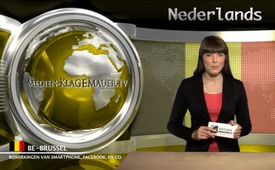 Bijwerking van smartphone, Facebook en Co.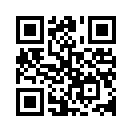 De digitale informatietechniek kan het leven verlichten wanneer ze verstandig wordt gebruikt.De digitale informatietechniek kan het leven verlichten wanneer ze verstandig wordt gebruikt. Maar het gif ligt in de dosis!, waarschuwt Manfred Spitzer, psychiater en auteur van het boek “Cyberkrank” (cyberziek). Een bovenmatig gebruik van digitale media kan angsten teweegbrengen. Zo is de angst om iets te missen, een negatieve bijwerking van Smartphone, Facebook en andere. Deze angst uit zich bv. door voortdurend innerlijke onrust, gejaagd leven van de ene gebeurtenis naar de andere en de bekwaamheid verliezen om van dingen te genieten. Een bijkomende angst is de nomofobie (No-mobile- phone-fobie) - de angst, zonder GSM te zijn en dus afgesneden van sociale contacten die technisch tot stand gekomen zijn. Angst stompt de mens af voor reÎle problemen en maakt hem passief en manipuleerbaar.door ml./af.Bronnen:Infodienst Zukunft CH, Dez. 2015, Artikel „Cyberkrank“ 
www.zukunft-ch.ch/de/themen/werte_und_gesellschaft/?newsid=2843Dit zou u ook kunnen interesseren:#Gezondheid - www.kla.tv/Gezondheid-nlKla.TV – Het andere nieuws ... vrij – onafhankelijk – ongecensureerd ...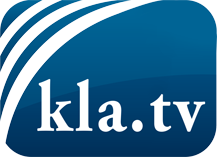 wat de media niet zouden moeten verzwijgen ...zelden gehoord van het volk, voor het volk ...nieuwsupdate elke 3 dagen vanaf 19:45 uur op www.kla.tv/nlHet is de moeite waard om het bij te houden!Gratis abonnement nieuwsbrief 2-wekelijks per E-Mail
verkrijgt u op: www.kla.tv/abo-nlKennisgeving:Tegenstemmen worden helaas steeds weer gecensureerd en onderdrukt. Zolang wij niet volgens de belangen en ideologieën van de kartelmedia journalistiek bedrijven, moeten wij er elk moment op bedacht zijn, dat er voorwendselen zullen worden gezocht om Kla.TV te blokkeren of te benadelen.Verbindt u daarom vandaag nog internetonafhankelijk met het netwerk!
Klickt u hier: www.kla.tv/vernetzung&lang=nlLicence:    Creative Commons-Licentie met naamgeving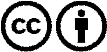 Verspreiding en herbewerking is met naamgeving gewenst! Het materiaal mag echter niet uit de context gehaald gepresenteerd worden.
Met openbaar geld (GEZ, ...) gefinancierde instituties is het gebruik hiervan zonder overleg verboden.Schendingen kunnen strafrechtelijk vervolgd worden.